Сумська міська радаVІІI СКЛИКАННЯ               СЕСІЯРІШЕННЯвід                       2021 року №          -МРм. СумиРозглянувши звернення громадянки, надані документи, відповідно до статей 12, частини другої статті 124, частини першої статті 134 Земельного кодексу України, ураховуючи протокол засідання постійної комісії з питань архітектури, містобудування, регулювання земельних відносин, природокористування та екології Сумської міської ради від 16.09.2021 № 34, керуючись пунктом 34 частини першої статті 26 Закону України «Про місцеве самоврядування в Україні», Сумська міська рада ВИРІШИЛА:Відмовити Шишиморовій Людмилі Миколаївні у наданні в оренду земельної ділянки за адресою: м. Суми, вул. Новомістенська, 12, кадастровий номер 5910136600:18:005:0042, площею 0,0426 га, для будівництва і обслуговування багатоквартирного житлового будинку терміном на 49 років у зв’язку з невідповідністю об’єкта вимогам нормативно-правових актів: частині другій статті 124, частині першій статті 134 Земельного кодексу України, згідно з якими вільні земельні ділянки державної чи комунальної власності продаються або передаються в користування (оренду, суперфіцій, емфітевзис) окремими лотами на конкурентних засадах (на земельних торгах).Сумський міський голова                                                                     О.М. ЛисенкоВиконавець: Клименко Ю.М.Ініціатор розгляду питання - постійна комісія з питань архітектури, містобудування, регулювання земельних відносин, природокористування та екології Сумської міської радиПроєкт рішення підготовлено Департаментом забезпечення ресурсних платежів Сумської міської радиДоповідач – Клименко Ю.М.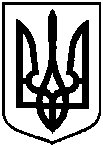 Проєктоприлюднено «___»______________2021 р.Про відмову Шишиморовій                    Людмилі Миколаївні у наданні                         в оренду земельної ділянки                             за адресою: м. Суми,                                          вул. Новомістенська, 12, площею 0,0426 га